Les points clé de l’enseignement à distanceSource : D’après l’académie de Toulouse ETAPES si  besoin si  besoin Modalités de travail  à distance 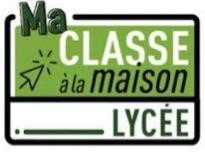 Travail collectif 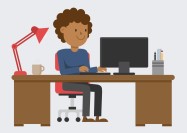 Travail individuel 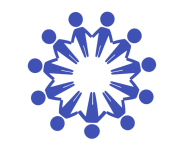 Travail individuel ou de groupe Travail collectif Activités élèves Classe virtuelle : questions au professeur pour appréhender le travail à réaliser Découverte du thèmeavec un support papier, une vidéo, un audio:   situation professionnelle ou de la vie quotidienne  article de presse  témoignage... Réalisation des activités pédagogiques seul ou à plusieurs + Envoi au professeur du travail demandé dans le délai fixé Classe virtuelle : questions au professeur évaluation formative Outils de communication pour les élèves Ma classe à la maison  CLG ou LYC Téléphone ENT Adresse courriel ENT Courriel Téléphone Ma classe à la maison  CLG ou LYC Téléphone Activités enseignants Préparation des ressources Elaboration des séquences et séances Création de groupes classe sur l’ENT Lancement de la séquence, séance : apports  théoriques, vérification de la compréhension des consignes + délai de remise du travail Mise à disposition de supports sur l’ENT Communication avec les élèves  Correction du travail rendu  Bilan de la séquence, de la séance travail Evaluation formative Trace écrite Pistes d’approfondissement Outils de communication pour les professeurs ENT  Pronote  VIA Ma classe à la maison ENT Pronote Courriel ENT Pronote Courriel Ma classe à la maison 